Publicado en Sabadell el 18/03/2019 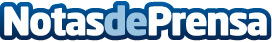 Más de 200 pacientes confiaron el año pasado en el Doctor Miquel NoDurante el año 2018, más de 200 pacientes confiaron en la experiencia y la profesionalidad del equipo de Quirón Sabadell Clínica del Doctor Miquel No, para realizarse una operación de cirugía estética o de medicina estética y corporalDatos de contacto:Carlos FernándezNota de prensa publicada en: https://www.notasdeprensa.es/mas-de-200-pacientes-confiaron-el-ano-pasado Categorias: Medicina Cataluña Belleza http://www.notasdeprensa.es